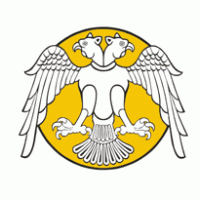 T. C.SELÇUK ÜNİVERSİTESİEĞİTİM FAKÜLTESİ DEKANLIĞINA(---------------------------------- BÖLÜM BAŞKANLIĞINA)--/--/---- ile --/--/----  tarihleri arasındaki yıllık iznimi ---------------’da geçirmek istiyorum.Gereğini bilgilerinize saygılarımla arz ederim. (…./…./20…)Adı-Soyadıİmza